Стандартная операционная карта №2«Составление группового плана кураторского сопровождения»Шаг Действие Фото/схема/ рисунокВремя 1Анкетирование семей с целью выявления родительских запросов по групповому кураторскому сопровождению Открыть электронную почту детского сада              Написать письмо с указанием адресов электронной почты  родителей Прикрепить к письму анкету «Анкета для родителей»  с   рабочего  стола из  папки «Кураторское  сопровождение»Отправить сообщение родителям  с вложенным письмомОповестить родителей о необходимости ответа в течение не более 1 часа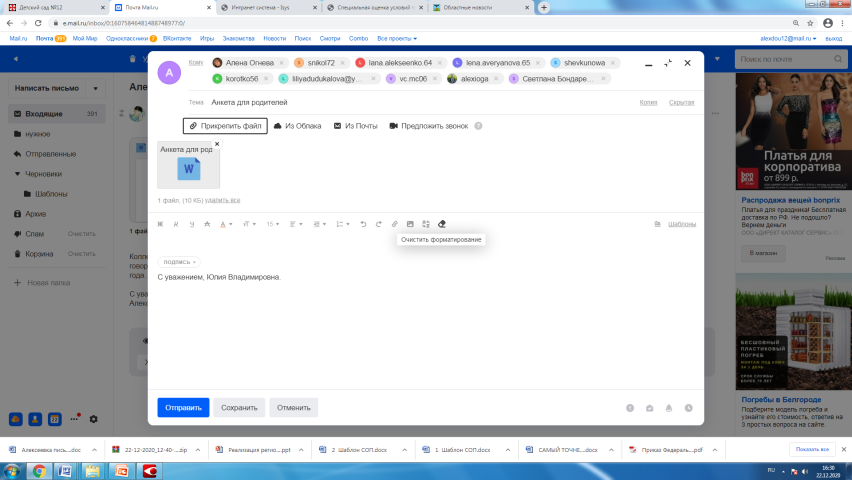 от 30 до 60 минут2Обработка анкет с целью определения основных направлений группового кураторского сопровождения семейСкачать ответы на вопросы анкет с почты детского садаРаспечатать и выделить маркером проблемы с целью группирования анкет по аналогичным проблемамСоставление  сводной таблицы по каждой группе родителейРаздать копии сводных таблиц специалистам Консультационного центра для ознакомления и разработки тематических блоков для каждой группы родителей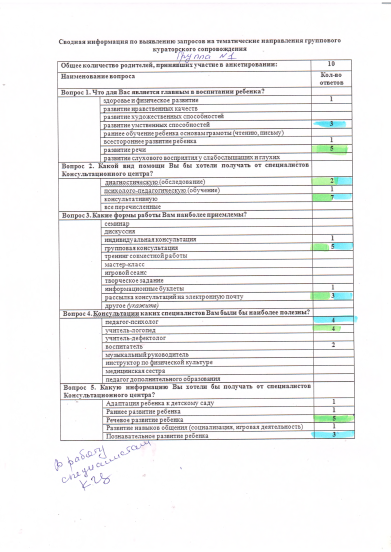 от 30 до 60 минут3Определение специалистами Консультационного центра ДОО оптимальных форм и методов работы с группой родителейОрганизация заседания специалистов Консультационного центраВыступление специалистов с предложением проекта тематического блока по сопровождению каждой группы родителейОбсудить необходимость и целесообразность предложенных мероприятий Определить разделы группового плана кураторского сопровождения и сроки его реализацииот 30 до 60 минут4Составление группового плана кураторского сопровождения Собрать планы тематических блоков специалистовИнтегрировать их в разделы группового плана сопровожденияОформить групповой план кураторского сопровождения единым документом согласно срокам реализации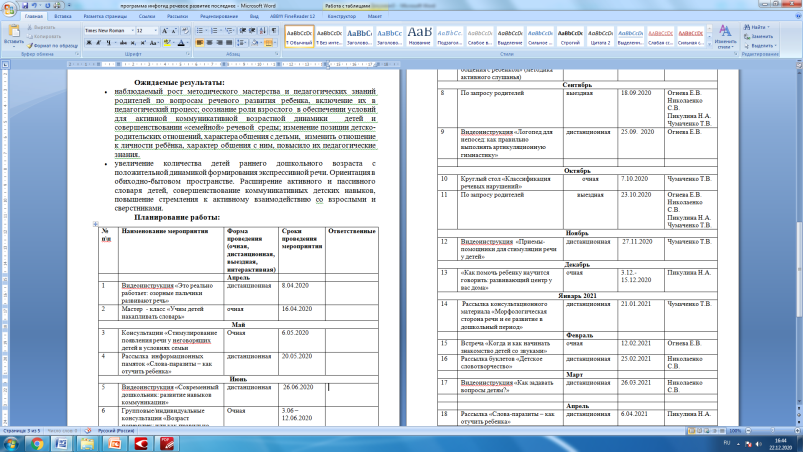 от 30 до 60 минут5Согласование группового плана с родителямиОткрыть электронную почту детского сада              Написать письмо с указанием адреса электронной почты  группы родителейПрикрепить к письму «Групповой план кураторского сопровождения»  с   рабочего  стола из  папки «Кураторское  сопровождение»Отправить сообщение родителям  с вложенным письмомОповестить родителей о необходимости ответа в течение не более 1 часа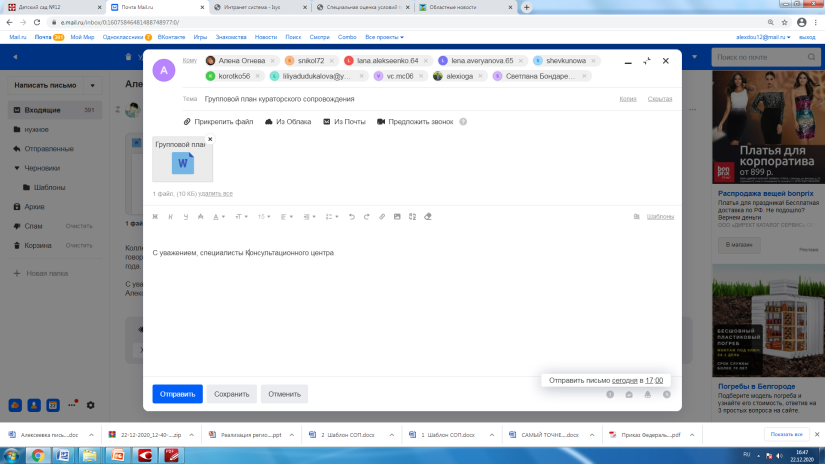 от 30 до 60 минут6Утверждение группового  планаПредоставление заведующему группового плана кураторского сопровождения для утвержденияНаписание заведующим детского сада приказа «Об утверждении группового плана кураторского сопровождения»Ознакомление специалистов Консультационного центра с приказом и групповым планом кураторского сопровождения под росписьот 30 до 60 минут